*P/2650433*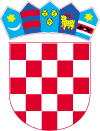 REPUBLIKA HRVATSKA MINISTARSTVO TURIZMA Uprava za upravljanje turističkom destinacijomPrisavlje 14, 10 000 Zagrebobjavljuje J A V N I   P O Z I V  za podnošenje zahtjeva za dodjelu bespovratnih sredstava temeljemPrograma razvoja javne turističke infrastrukture u 2015. godiniPredmet Javnog poziva je dodjela bespovratnih sredstava iz Fonda za  razvoj turizma (u daljnjem tekstu – Fond) za sufinanciranje razvoja javne turističke infrastrukture.Predmet financiranja su: PlažeCentri za posjetitelje/interpretacijski centriJavna cikloturistička infrastrukturaObjekti turističke infrastrukture kojima upravljaju javne ustanove za upravljanje zaštićenim područjimaProjekti javne turističke infrastrukture sufinancirani sredstvima iz Fonda za razvoj turizma kroz programe Ministarstva turizma u 2013. i 2014. godine - nastavakZa dodjelu bespovratnih sredstava iz Fonda kao predlagatelji projekta mogu se prijaviti:Jedinice područne (regionalne) samouprave – županijeJedinice lokalne samouprave – gradovi i općineJavne ustanove koje upravljaju zaštićenim područjima prirode.Cjeloviti tekst Programa i obrazac zahtjeva FT/15 sastavni su dio ovog Javnog poziva i nalaze se na internetskim stranicama Ministarstva turizma www.mint.hr.Uz popunjeni obrazac zahtjeva FT/15potrebno je dostaviti sljedeću dokumentaciju:Dokaz o pravnom statusu predlagateljaDokaze o riješenom vlasničkom, drugom stvarno-pravnom statusu ili nadležnosti prema prostoru ili objektu gdje će se realizirati predloženi projekt: popis svih katastarskih čestica iz obuhvata projekta, izvatke iz zemljišnih knjiga (zk uložak) za sve čestice iz obuhvata projekta. Za zemljište ili objekt u vlasništvu RH potrebno je priložiti suglasnost na projekt Državnog ureda za upravljanje državnom imovinom/ Hrvatskih šuma/ Hrvatskih voda. Za zemljište/objekt u vlasništvu drugih subjekata (npr. vjerskih zajednica i dr.) potrebno je priložiti ili ugovor o kupoprodaji ili ugovor o dugoročnom najmu (na najmanje 15 godina), ugovor ili sporazum o zamjeni zemljišta/objekta s predlagateljem projekta i sl.;Potvrdu nadležne Porezne uprave o nepostojanju duga prema državi, ne starija od 30 dana;Troškovnik predloženog projekta sastavljen na temelju priloženih ponuda;Projektnu dokumentaciju: Kratki opis projekta i /ili faze projekta za koju se traži potpora,Presliku postojeće projektne dokumentacije u elektronskom obliku na prijenosnoj memoriji (CD, DVD; USB stick),Plan realizacije predloženih aktivnosti i financiranja (do sada realizirano i planirano uz naznaku iz kojih sredstava: EU fondovi i koji program, vlastita sredstva, sredstva drugih subjekata);Ukoliko je projekt financiran iz drugih izvora priložiti popunjenu i potpisanu Izjavu iz Priloga 1. Programa;Ukoliko projekt ima lokacijsku ili građevinsku dozvolu (rješenje o uvjetima građenja) priložiti dokaz o tome;Ukoliko projekt nema ništa od toga pod točkom 7. treba priložiti uvjerenje nadležnog ureda za prostorno planiranje o usklađenosti zahvata projekta s važećom prostorno-planskom dokumentacijom, ne starije od 60 dana;Izjavu predlagatelja o Porezu na dodanu vrijednost - Prilog broj 2. Programa.Za programe Plaže i Objekti javne cikloturističke infrastrukture potrebno je priložiti i drugu dokumentaciju sukladno Posebnim uvjetima iz Programa.Prijave se podnose poštanskim putem ili osobno u zatvorenoj omotnici na adresu: Naziv i adresa prijaviteljaMINISTARSTVO TURIZMA RH„Prijava na javni poziv –Program razvoja javne turističke infrastrukture u 2015. – Navesti naziv predmeta financiranja (npr. Centri za posjetitelje/interpretacijski centri)– ne otvaraj„Prisavlje 1410 000 ZAGREBZahtjevi koji se ne dostave u roku, zahtjevi nedopuštenog predlagatelja i zahtjevi s nepotpunim podacima i nepotpunom dokumentacijom neće se razmatrati.Javni poziv je otvoren do 21. rujna 2015. godineM I N I S T A RDarko Lorencin				KLASA: 334-07/15-04/3URBROJ: 529-05-15-5Zagreb, 3. kolovoza 2015.